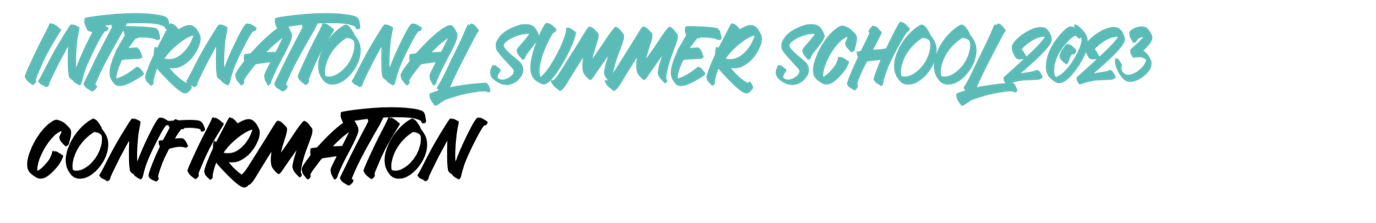 For the student: Of the university/high school: Date:Signature of applicant: Representative of the high school/university confirms veracity of the data in this application
form and recommended the student for admission to the course:	Yes    /    NoSignature of the teacher:
The application form will not be accepted without confirmation by the representative of the high school/university!(Personal data are processed only for the purpose of registration to the ISS 2023 and for the purposes of project financing by the budget of the Faculty of Fisheries and Protection of Waters USB and budget for the development of the University of South Bohemia in České Budějovice.Processing is necessary for the performance of a contract to which the data subject is party or to take steps at the request from the data subject prior to entering a contract. More information about the Personal data privacy statement by the University of South Bohemia in České Budějovice can be found here.)